Past Recordings on Maddie’s Pet Forum:https://forum.maddiesfund.org/communityconversationsThis Meeting’s Recording: This Meeting’s Recording on Maddie’s Pet Forum:https://maddies.fund/ShelterRescueSupportCall3722Maddie’s Fund Box Link to Recording File: https://maddiesfund.box.com/s/q91kdl1gbxyv2e591x6q2nctarlkhjxhMonday Meeting Registration Link (for shelter staff and committed volunteers)https://maddies.fund/Register_ShelterRescueSupporthttps://us02web.zoom.us/meeting/register/tZUqc-6spj0jHtES3GWxrpaG6L3HcbMh_dCuFriday Meeting Registration Pagehttps://maddies.fund/Register_AWLeadershipRounduphttps://us02web.zoom.us/meeting/register/tZEud-2orzMrHtLTuNo0GbrSNeCQlQkdWKAp178  Attendees— — —Agenda Welcome – Bobby Mannbobby.mann@americanpetsalive.orgMaddie’s Human Animal Support Services Pilot Director. Welcome guest speakers. Kelly Duer will talk about child foster welfare. The goal of the conversation is not to compare people to animals, it is to compare practices of animal welfare services to people welfare services.Mary's Monday Motivation  Announced February Community Conversation Winners from Monday Calls:Tasha Haug, Homeward Animal Shelter (Fargo, ND)Elisa Blue, NEMO Humane Society (Hannibal, MO)Sometimes we’re filled with a tremendous amount of righteous indignation and anger, but it doesn't get us very far. Meet them with a grateful heart. When I meet people with loving kindness and compassion in my heart, then I have a chance to actually hear them, see them, respect them, understand where they're coming from, and then help figure out how we get to the next part. Before I'm going to have a difficult conversation, I write down five things I'm grateful for with regards to that situation or person. Enter here for a chance to win CA$H in a random drawing:https://www.maddiesfund.org/monday-community-conversations-mar22-giveaway.htmOpen to all who are watching live or on-demand. Be sure to enter each week you attend.Maddie’s Fund webcast Co-sheltering: Keeping Families and Pets Together, Wednesday March 9 at 12n PT. With Lauren Rogers of San Diego Humane Society, Jesse Casement of Father Joe’s Villages and Riley Yates of GRACE Marketplace. Register here:https://maddiesfund-org.zoom.us/webinar/register/WN_sj2KHr7zTZ2_qUOcqbe_kAThe We Foster Challenge: https://www.maddiesfund.org/we-foster-challenge.htm The last day to apply is TODAY, March 7 by 5pm Pacific Time.National Updates Pet Pantry Platform and Kitten Wishlist on Cuddly; for more info email:summer@cuddly.com and aurora@cuddly.com.HASS Organization Disaster Plan Workbook:https://www.humananimalsupportservices.org/toolkit/organization-disaster-plan-workbookTrappers Tips and Tricks Community Cats podcast:https://www.communitycatspodcast.com/events/trapper-tips-tricks-presented-by-the-neighborhood-cats-mar-2022/. Email: stacy@communitycatspodcast.comPawareness Podcast - Interview with Laney Nee, certified animal behavior manager, Boston's Animal Rescue League, re: Connecting People and Pets,: https://youtu.be/6F71IcMO7-o---------------------------------------------------------------------------------------------------------------------------------Session One: Caitlin Quinn of HeARTs Speak will talk about a new series of communications toolkits, built in collaboration with HASS, that are designed to make it easier to talk about community-focused programs and practices. These comprehensive kits include talking points, customizable graphics, media templates, FAQs, and more. They are built to fit your specific needs, so you can use the tools in any combination that feels right for you, and this short presentation will focus on how you can use them in your organization to better connect with your community.HeARTs Speak: https://heartsspeak.org/Caitlin Quinn, Director of Operations: https://heartsspeak.org/our-team/We’d love feedback from those of you that explore and use them so feel free to reach out caitlin@heartsspeak.orgCommunication Kits: https://heartsspeak.org/marketing-resource-center/(General) Pro Resources - HASS Toolkits: https://www.humananimalsupportservices.org/toolkits/HASS Job Alikes: https://hass-net.americanpetsalive.org/job-alikesSign up for the AmPA!/HASS newsletter here! https://www.humananimalsupportservices.org/newsletter---------------------------------------------------------------------------------------------------------------------------------
Session Two: Kelly Duer, Foster Care Specialist at Maddie’s Fund will share research from child foster care and welfare and how we might apply this to foster care programs for pets. She’ll also discuss the results of a recent survey on foster pleas and some simple tips for increasing your chances of success.Kelly Duer, Foster Care Specialist, Maddie’s Fund: https://www.maddiesfund.org/kelly-duer.htm.Cloud HQ email templates: https://www.email-templates.com/Mail Chimp can help you segment your email audience and add buttons, etc.: https://mailchimp.com/Cincinnati CARE FB group document: https://docs.google.com/document/d/1QnYZvnpCPnvETzzz07n-IoNWx9JOl1cM/edit?usp=sharing&ouid=107118349994460096903&rtpof=true&sd=trueHow images impact email campaigns: https://www.pinpointe.com/blog/how-images-impact-email-campaignsA fresh face for fostering: https://www.youtube.com/watch?v=MGpj-IH4oFMFoster job-alike: https://us02web.zoom.us/meeting/register/tZwoc-CvqjMuEtHyo31d1A7l87RB_v-Hz_tZ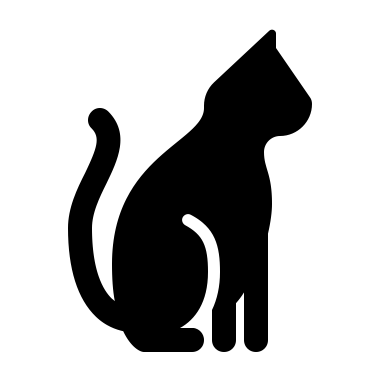 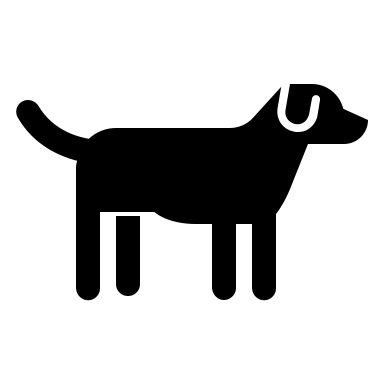 CHAT SESSION10:58:39 From Amber Freiwald, Maddie's to Everyone: This meeting is being recorded. Find past recordings and links from the chat within 24 hours on Maddie’s Pet Forum https://forum.maddiesfund.org/communityconversations. After the call you’ll be able to find this meeting’s recording (3/7) here: https://maddies.fund/ShelterRescueSupportCall3722.10:59:15 From Bobby Mann to Everyone:	Are you new on this call? Please introduce yourself <311:03:42 From Amber Freiwald, Maddie's to Everyone:	Hi everyone! if you’re new to this call let us know who you are and where you’re from 🙂11:03:58 From Adam Whisman to Everyone:	Welcome and Happy Monday!!11:04:07 From Jess Roper to Everyone:	Yay, Kelly!11:04:27 From Caitlin Quinn to Everyone:	Always so excited to hear from you, Kelly!11:04:30 From Cory Ferguson to Everyone:	Welcome to the week everyone!11:04:39 From Jess Roper to Everyone:	Two rockstar speakers!!11:04:42 From Irene Chansawang to Everyone: Maddie’s Fund Monthly Giveaways!  Enter here for a chance to win CA$H in a random drawing: https://www.maddiesfund.org/monday-community-conversations-mar22-giveaway.htm. Open to all who are watching live or on-demand! Be sure to enter each week you attend!11:05:08 From Stephanie Rambo to Everyone:	DRUM ROLLL...11:05:32 From Stephanie Rambo to Everyone:	👏11:05:32 From Tricia Sebes to Everyone:	WAY TO GO HOMEWARD!!!!11:05:52 From Tracy Brad to Everyone:	Congrats!!11:06:00 From Donna Casamento to Everyone:	Congrats!11:06:02 From Cory Ferguson to Everyone:	Congrats!11:06:06 From tanya dominguez to Everyone:	congrats everyone11:06:07 From Marlo Clingman to Everyone:	Woohoo!11:06:12 From Kelly Clardy to Everyone:	Congrats to the two winners!!!11:06:19 From Sharon, MaddieFund to Everyone:	Congratulations!!11:06:20 From Phil Zimmerman - City of Sacramento Front Street Animal Shelter to Everyone:	Congrats!11:06:25 From Amber Freiwald, Maddie's to Everyone:	congrats!!!11:06:33 From Tracy McQuarrie to Everyone:	woohoooo11:06:36 From Alison Gibson (she/her) to Everyone:	CONGRATS TO THE WINNERS!11:06:36 From Sharon, MaddieFund to Everyone:	And your team signs up…they can watch the on-demand too and sign up there.11:06:39 From Amber Freiwald, Maddie's to Everyone:	Enter here for a chance to win CA$H in a random drawing:	https://www.maddiesfund.org/monday-community-conversations-mar22-giveaway.htm	Open to all who are watching live or on-demand. Be sure to enter each week you attend.11:07:13 From Caity Friedersdorf to Everyone:	Hi there! I'm the Shelter Manager at the Brown County Humane Society in Nashville Indiana.11:07:17 From Elise Blue to Everyone:	Thank you so much!11:07:37 From Amber Freiwald, Maddie's to Everyone:	Hi Caity! Welcome!11:09:01 From Jess Roper to Everyone:	Congrats winners! Welcome, Caity.11:09:44 From Alison Gibson (she/her) to Everyone:	Thanks, Mary!11:11:56 From Alison Gibson (she/her) to Everyone:	Maddie’s Fund webcast Co-sheltering: Keeping Families and Pets Together, this Wednesday, March 9 at 12n Pacific. With Lauren Rogers of San Diego Humane Society, Jesse Casement of Father Joe’s Villages and Riley Yates of GRACE Marketplace.Find out how partnerships can help implement pet programs with unhoused people - and where to start. Register: https://maddiesfund-org.zoom.us/webinar/register/WN_sj2KHr7zTZ2_qUOcqbe_kA11:11:57 From Sharon, MaddieFund to Everyone:	Nice save Bobby!!11:12:14 From Bobby Mann to Everyone:	<311:12:23 From Michelle Verga to Everyone:	Congratulations!11:12:40 From Jess Roper to Everyone:	Amazing work!!!11:12:43 From Stephanie Rambo to Everyone:	WoW!  That's amazing!11:12:57 From Kelly Duer to Everyone:	Incredible!!!11:13:07 From mark wysocki to Everyone:	Great Job Donna and Team Palm Valley!11:13:10 From Alison Gibson (she/her) to Everyone:	WOW! Fantastic Donna!11:13:30 From Caitlin Quinn to Everyone:	So fabulous! Congrats to all!11:13:38 From Cory Ferguson to Everyone:	That's awesome!11:14:10 From Elise Blue to Everyone:	amazing!11:14:23 From Alison Gibson (she/her) to Everyone:Maddie’s Fund webcast Co-sheltering: Keeping Families and Pets Together, this Wednesday, March 9 at 12n Pacific. With Lauren Rogers of San Diego Humane Society, Jesse Casement of Father Joe’s Villages and Riley Yates of GRACE Marketplace.Find out how partnerships can help implement a pet programs with unhoused people - and where to start.Register: https://maddiesfund-org.zoom.us/webinar/register/WN_sj2KHr7zTZ2_qUOcqbe_kA11:15:28 From Summer Dolder to Everyone: For CUDDLY Pet Pantry inquiries email Summer and Aurora at summer@cuddly.com and aurora@cuddly.com!11:15:30 From Donna Casamento to Everyone: We have used Cuddly to help with our Pet Pantry and it has been great!11:16:17 From Joanna Fortin to Everyone: HASS Organization Disaster Plan Workbook: https://www.humananimalsupportservices.org/toolkit/organization-disaster-plan-workbook/11:16:18 From Summer Dolder to Everyone: Thanks Donna! Y'all are rockstars!11:16:29 From Alison Gibson (she/her) to Everyone:Maddie’s Fund webcast Co-sheltering: Keeping Families and Pets Together, this Wednesday, March 9 at 12n Pacific. With Lauren Rogers of San Diego Humane Society, Jesse Casement of Father Joe’s Villages and Riley Yates of GRACE Marketplace.Find out how partnerships can help implement pet programs with unhoused people - and where to start. Register: https://maddiesfund-org.zoom.us/webinar/register/WN_sj2KHr7zTZ2_qUOcqbe_kA11:16:35 From Alison Gibson (she/her) to Everyone:	Thanks, Mary!!11:16:39 From Bobby Mann to Everyone:	Thank you, Joanna!11:18:46 From Alison Gibson (she/her) to Everyone:	Nice @Kelly!!!11:19:03 From Amber Freiwald, Maddie's to Everyone:	The We Foster Challenge: https://www.maddiesfund.org/we-foster-challenge.htm The last day to apply is this Monday, March 7.11:19:06 From Amber Eby to Everyone:	LOVE the blonde Kelly!11:19:07 From Caitlin Quinn to Everyone:	I love the hair Kelly!11:19:26 From Laney Nee to Everyone:	your hair looks awesome!11:19:32 From Stacy LeBaron to Everyone:	All things Community Cats- go to www.communitycatspodcast.com and my email is stacy@communitycatspodcast.com thanks all!11:20:31 From Amber Eby to Everyone:	There are 337 applications either submitted or in progress for the We Foster Challenge!11:20:40 From Bobby Mann to Everyone:	WOWOWOWWOW!11:21:12 From Amber Freiwald, Maddie's to Everyone:	HeARTs Speak: https://heartsspeak.org/	Caitlin Quinn, Director of Operations: https://heartsspeak.org/our-team/11:23:48 From Bobby Mann to Everyone:	If you have a question, please type them in the chat :-)11:24:30 From Peter Wolf to Everyone:	I like the three-level structure!11:27:16 From Betsy Kilkenny to Everyone: This is so very helpful, as we are beginning to train many of our fosters in different states in community outreach.11:28:07 From Amber Freiwald, Maddie's to Everyone: If you just joined, don’t forget to enter for a chance to win money from Maddie’s Fund!  Fill in the contest entry form here: https://www.maddiesfund.org/monday-community-conversations-mar22-giveaway.htmOpen to all who are watching live or on-demand! Be sure to enter each week you attend!11:29:44 From Allison DuVal to Everyone:	This is Amazing!  Thank You Caitlin and team!11:31:06 From Amber Freiwald, Maddie's to Everyone:	https://heartsspeak.org/marketing-resource-center/11:31:20 From Peter Wolf to Everyone:	Near-sighted Guinea Pigs: great band name!11:31:22 From Cory Ferguson to Everyone:	Thank you!  That's great info!11:31:46 From Summer Dolder to Everyone:	Amazing Caitlin!11:32:09 From Marlo Clingman to Everyone:	It's hailing in Dallas!11:32:15 From Caitlin Quinn to Everyone:	Here’s where to grab all the communications kits: https://heartsspeak.org/marketing-resource-center/11:32:21 From Cory Ferguson to Everyone:	Love it Kasey!11:32:35 From Hope Winograd to Everyone:	These are awesome resources, thank you!11:32:42 From Caitlin Quinn to Everyone:	We’d love feedback from those of you that explore and use them so feel free to reach out caitlin@heartsspeak.org11:33:14 From Lindsey Narraway to Everyone:	This is fantastic.. thank you for offering this11:33:20 From Amber Freiwald, Maddie's to Everyone:	(general) Pro Resources - HASS Toolkits: https://www.humananimalsupportservices.org/toolkits/11:33:23 From lexie Dorn to Everyone:	These are awesome,Thank you!11:33:33 From Bobby Mann to Everyone:	https://hass-net.americanpetsalive.org/job-alikes11:33:55 From Sarah AGUILAR to Everyone:	Foster job alike today!!! - fosters for unique cats (ringworm, felv, incontinent, and more!)11:34:03 From Josh Fiala to Everyone:	When is the volunteer coordinators job a like going to start?11:34:20 From Josh Fiala to Everyone:	I love the community engagement one so far!11:34:36 From Clarissa Mueller to Everyone:	These are great!11:35:22 From lexie Dorn to Everyone:	I would love a shelter medicine group!11:35:41 From Kasey Spain to Everyone:	First meeting of the Volunteer job alike is March 17!11:35:42 From Bobby Mann to Everyone:	We are launching one, Lexie!11:35:51 From Kasey Spain to Everyone:	Watch the HASS newsletter for a link to sign up.11:35:57 From Michelle Verga to Everyone:	Thank you!11:35:59 From Caitlin Quinn to Everyone:	caitlin@heartsspeak.org if you have any questions!11:36:00 From Amber Freiwald, Maddie's to Everyone:	Kelly Duer, Foster Care Specialist, Maddie’s Fund: https://www.maddiesfund.org/kelly-duer.htm11:36:07 From Caitlin Quinn to Everyone:	https://heartsspeak.org/marketing-resource-center/ to download the comms kits11:36:28 From lexie Dorn to Everyone:	Oh awesome Bobby!!11:36:38 From Laney Nee to Everyone:	I was adopted from Colombia as well!11:36:40 From Kasey Spain to Everyone:	Sign up for the AmPA!/HASS newsletter here! https://www.humananimalsupportservices.org/newsletter11:37:41 From Bobby Mann to Everyone:	Amazing, Laney. Thank you for sharing <311:38:18 From Laney Nee to Everyone: ❤️11:40:02 From Stacy LeBaron to Everyone: I see Laney Nee out there…. She did a fantastic interview on the Pawareness Podcast last week.  https://youtu.be/6F71IcMO7-o11:41:01 From Tracy Brad to Everyone: This is great! My husband and I are licensed foster parents with the intention of adopting.11:44:17 From Elise Blue to Everyone: Thank you guys again For the meeting today and we are so grateful to win this morning! I have to go and jump into another meeting right now.11:44:39 From Megan Alexander to Everyone: Bye and Congrats again, Elise!11:44:55 From Amber Freiwald, Maddie's to Everyone: Thanks Elise! Have a great week!11:45:36 From Sharon @MaddieFund to Everyone: Congratulations Elise11:46:58 From Amber Freiwald, Maddie's to Everyone: On that note - Remember to enter for a chance to win money from Maddie’s Fund!  Complete the entry form here: https://www.maddiesfund.org/monday-community-conversations-mar22-giveaway.htm11:49:06 From Amber Freiwald, Maddie's to Everyone: Cloud HQ email templates: https://www.email-templates.com/ for mobile friendly emails!11:51:22 From Amber Freiwald, Maddie's to Everyone: Mail Chimp: https://mailchimp.com/11:52:41 From Amber Freiwald, Maddie's to Everyone: Cincinnati CARE FB group document: https://docs.google.com/document/d/1QnYZvnpCPnvETzzz07n-IoNWx9JOl1cM/edit?usp=sharing&ouid=107118349994460096903&rtpof=true&sd=true11:53:04 From Mary Flores to Everyone: I have to sign off now and change hats for another Zoom call. Thank you so much to everyone!!! I love these calls!!!11:53:26 From Sharon @MaddieFund to Everyone: Thank you Mary!!11:56:57 From Amber Freiwald, Maddie's to Everyone: How images impact email campaigns: https://www.pinpointe.com/blog/how-images-impact-email-campaigns11:58:14 From Amber Freiwald, Maddie's to Everyone: A fresh face for fostering: https://www.youtube.com/watch?v=MGpj-IH4oFM11:58:36 From Amber Freiwald, Maddie's to Everyone: Foster job-alike: https://us02web.zoom.us/meeting/register/tZwoc-CvqjMuEtHyo31d1A7l87RB_v-Hz_tZ11:58:51 From Caitlin Quinn to Everyone:	Kelly, I ALWAYS learn so much from you — thanks so much for this!11:59:21 From Sharon @MaddieFund to Everyone:	Important to reach out to your entire community11:59:49 From Juli Ross to Everyone:	Super helpful!11:59:57 From Amber Freiwald, Maddie's to Everyone:	Have a great week!!!12:00:06 From Michelle Verga to Everyone:	Thank you all🐾12:00:06 From Cory Ferguson to Everyone:	Thanks everyone!12:00:13 From Alison Gibson (she/her) to Everyone:	Grateful hearts it really helps - Yes!12:00:14 From Tracy Brad to Everyone:	Thank you everyone!-----------------end-----------------